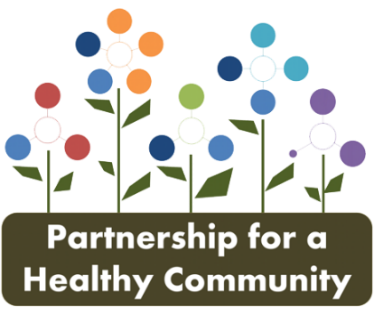 CANCER PRIORITY ACTION TEAM AGENDADate: Thursday, June 10th Time:	 8:00 am to 9:30 amLocation:  Microsoft TeamsAttendees:  Jenny Chasteen, Julie Angel, Michele Scharping, Jennifer Seils, Nicole Willenborg, Julie Maddox, Courtney Heiser, Katie Fassig, Jessica Johnson, Diana Scott, Jessica Johnson, Catherine Bailey, Tenille Oderwald, Melissa Goetze, Melissa BucklinFor agenda, minutes and meeting schedules visit healthyhoi.orgTopicLeaderAction ItemsWelcome & Introduction- (10 minutes)Data Dashboard- (20 minutes)Amanda SmithAmanda not in attendance but did provide dashboard prior to the meeting. Dashboard has been uploaded to the discussion board and will be provided in the meeting minutes.Lung Cancer – (20 minutes)Andrea Radon testing – Tazewell has had mitigation bids accepted. Behind a little on getting some done. The poster contest winners have been announced, no winners from Tazewell area. Marigold festival kids project – this year focusing on Radon and providing free test kits in each bag, making 250 bags, will be doing a project where they will build a bird house with a mitigation system on it. Information about the Edwards grant and other information about getting their home tested. Hulu/Spotify ads – looking into information to get some messaging out. Approved to use the Tri-county partnership logo.Illinois tobacco free community – end of the grant year and will be having billboards going up. Ordering displays and pop up posters as well. Wrapping up policies as well. Banners are being created for the Malls in the area.Smoking Cessation – Jennifer Gottemoller is the new contact. Phone number is 309-282-1633 and email is Jennifer.gottemoller@osfhealthcare.orgEdwards report – finishing touches on the Edwards report and have seen a lot of progress. In Peoria they are seeing some of the same issues as Tazewell. Have done things with COPD, education of schools, mitigation kits, and LDCT screening. Asthma – working on advertisements and for in school.Melissa Bucklin is the new contact for the Edwards grant. Wrap around center – interviewing for a part time position. LDCT – volume has been very high at SFMC and are catching more early stage lung cancer. SFMC smoking cessation program has moved from Cancer Service to wellness new contact is Jennifer 309-282-1633Colorectal- (20 minutes)Diane HahnTom sent an article to Healthy Cells but has not heard back. Deadline each month is the 15th and will get you all the information needed to submit articles.Screenings are starting to have a backlog and the GI MDCC has been full lately. Trends are looking like people are getting back to show people are starting to re-engaging in healthcare and Screenings. ACS – had a new initiative called Get Screened, previously called return to screening, gives information about ages for screening, talking points for patients and providers, and information about insurance. https://www.cancer.org/healthy/find-cancer-early/get-screened.htmlBreast Cancer- (20 minutes)Tom CoxWrapping up a grant funded project about breast screening disparity among people who had private insurance vs Medicare/Medicaid. Did see that having a digital healthcare worker contact patients via digital communication helped to reduce the disparity. May 4th event – 102 educational encounters. 31 took a quize, all 102 received packets, 7 blood pressure, 1 LDCT, 1 pap, 3 oral cancer, 5 skin checks, 3 dermatology and 1 tongue lesion biopsy referral. Moving forward looking at quarterly events to educate about screenings, prevention of cancer, etc. Future events will have marketing. Mammography screenings are back to pre COVID levels. UPH – have 801 patients rescheduled for mammograms. Girls night out and last 3 months have had 35 completed. Free Mamo day in October. Komen grant – due to not having race for the cure funds are down. National level is now overseeing. Tuesday September 21st at 8:30 – more information will be coming as the date gets closer. ObjectivesSourceFrequencyBaseline20202021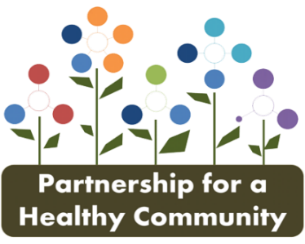 2022By 2022, reduce the female breast cancer age-adjusted death rate by 1%National Cancer InstituteAnnual22.7 Peoria18.7 Tazewell24.4 Woodford(2011-2015)19.7 Peoria19.9 Tazewell26.7 Woodford(2014-2018)By 2022, reduce the colorectal cancer age-adjusted death rate by 1%National Cancer InstituteAnnual17.6 Peoria17.6 Tazewell20.7 Woodford(2011-2015)10.5 Peoria12.7 Tazewell15.0 Woodford(2014-2018)By 2022, reduce the lung cancer age-adjusted death rate by 1%National Cancer InstituteAnnual86.9 Peoria84.3 Tazewell56.6 Woodford(2011-2015)42.8 Peoria43.3 Tazewell38.5 Woodford(2014-2018)StrategiesSourceFrequencyTarget202020212022Breast cancer screenings: Increase the percentage of women aged 50-74 who have had a mammogram in the past two years CDC - PLACESAnnual77.1                     (HP 2030 Target)71.6 Peoria 70.5 Tazewell72.6 Woodford(2018)Colorectal cancer screenings: Increase percentage of respondents aged 50-75 who have had either a fecal occult blood test in the past year, a sigmoidoscopy in the past five years AND a fecal occult blood test in the past three years, or a colonoscopy exam in the past ten years CDC - PLACESAnnual74.4                     (HP 2030 Target)63.8 Peoria 66.0 Tazewell69.9 Woodford(2018)Lung cancer screenings: Increase the number of low-dose CT lung cancer screenings provided to qualifying individuals in the tri-countyOSF Saint Francis Medical CenterUnityPoint HealthCarle EurekaAnnual↑ 2,203 2,976Adult tobacco use cessation: Increase the number of tri-county adults accessing Illinois Tobacco Qutiline Illinois Tobacco Quitline- Nancy MartinAnnualNA590 total calls221 unique callers149 Peoria58 Tazewell14 WoodfordAdult tobacco use cessation: Reduce the percentage of adults in the tri-county who are current smokersCounty Health RankingsAnnual18% Peoria14% Tazewell14% Woodford(2019)17% Peoria15% Tazewell14% Woodford(2020)Youth tobacco use cessation: Increase the percentage of 8thgraders who report NOT using any tobacco products in the past year*Illinois Youth SurveyAnnual88% Peoria87% Tazewell95% Woodford(2018)98% Peoria94% Tazewell96% Woodford(2020)Youth tobacco use cessation: Increase the percentage of  10th graders who report NOT using any tobacco products in the past year*Illinois Youth SurveyAnnual84% Peoria76% Tazewell 79% Woodford(2018)96%  Peoria96% Tazewell97% Woodford(2020)Youth tobacco use cessation: Increase the percentage of 12th graders who report NOT using any tobacco products in the past year*Illinois Youth SurveyAnnual70% Peoria 61% Tazewell68% Woodford(2018)89% Peoria93% Tazewell94% Woodford(2020)Tobacco free policies: Increase the number of tobacco free policies in the tri-county areaPeoria City/County, Tazewell County & Woodford County Public HealthAnnual2219Smoke Free Illinois Act compliance checks: Increase the number of compliance checks to ensure compliance with the Smoke Free Illinois Act completed in the tri-county areaPeoria City/County, Tazewell County & Woodford County Public HealthAnnualPeoria166 Tazewell50 WoodfordPeoria250 Tazewell110 WoodfordRadon mitigation systems: Increase the proportion of tri-county homes with an operating mitigation system Illinois Emergency Management Association (IEMA)Annual14,933 Peoria9,998 Tazewell2,937 Woodford(Sites tested from 2003-2018)TBD